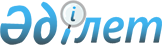 Еуразиялық экономикалық одақтың және (немесе) Қазақстан Республикасының кеден заңнамасында белгіленген тауарларды уақытша әкелудің және уақытша әкетудің кедендік рәсімі қолданылатын лизинг заттарының тізбесін бекіту туралыҚазақстан Республикасы Премьер-Министрінің орынбасары - Қаржы министрінің 2023 жылғы 9 маусымдағы № 632 бұйрығы. Қазақстан Республикасының Әділет министрлігінде 2023 жылғы 27 маусымда № 32909 болып тіркелді
      "Қаржы лизингі туралы" Қазақстан Республикасы Заңының 25-бабының 2-тармағына және "Қазақстан Республикасындағы кедендік реттеу туралы" Қазақстан Республикасының Кодексіне сәйкес, БҰЙЫРАМЫН:
      1. Қоса беріліп отырған Еуразиялық экономикалық одақтың және (немесе) Қазақстан Республикасының кеден заңнамасында белгіленген тауарларды уақытша әкелудің және уақытша әкетудің кедендік рәсімі қолданылатын лизинг заттарының тiзбесi бекітілсін.
      2. Қазақстан Республикасы Қаржы министрлігінің Мемлекеттік кірістер комитеті Қазақстан Республикасының заңнамасында белгіленген тәртіппен:
      1) осы бұйрықтың Қазақстан Республикасы Әдiлет министрлiгiнде мемлекеттiк тiркелуін;
      2) осы бұйрықтың Қазақстан Республикасы Қаржы министрлігінің интернет-ресурсында орналастырылуын;
      3) осы бұйрық Қазақстан Республикасы Әділет министрлігінде мемлекеттік тіркелгеннен кейін он жұмыс күні ішінде осы тармақтың 1) және 2) тармақшаларында көзделген іс-шаралардың орындалуы туралы мәліметтердің Қазақстан Республикасы Қаржы министрлігінің Заң қызметі департаментіне ұсынылуын қамтамасыз етсін.
      3. Осы бұйрық алғаш ресми жарияланған күнінен кейін он күнтізбелік күн өткен соң қолданысқа енгізіледі. Еуразиялық экономикалық одақтың және (немесе) Қазақстан Республикасының кеден заңнамасында белгіленген тауарларды уақытша әкелудің және уақытша әкетудің кедендік рәсімі қолданылатын лизинг заттарының тiзбесi
					© 2012. Қазақстан Республикасы Әділет министрлігінің «Қазақстан Республикасының Заңнама және құқықтық ақпарат институты» ШЖҚ РМК
				
      Қазақстан РеспубликасыПремьер-Министрінің орынбасары - Қаржы министрі 

Е. Жамаубаев
Қазақстан Республикасы
Премьер-Министрінің
орынбасары - 
Қаржы министрі
2023 жылғы 9 маусымдағы
№ 632 бұйрығымен
бекітілген
Еуразиялық экономикалық одағы Сыртқы экономикалық қызметінің тауар номенклатурасы бойынша тауардың коды
Тауардың атауы
8402 11 000
Бу қазандықтары немесе басқа да бу өндiретiн қазандықтар: сағатына 45 тоннадан астам бу өндiретiн су құбырлы қазандықтар
8402 20 000       
Қатты қыздырылған су қазандықтары 
8404
8402 немесе 8403 тауар позициясының қазандарын қолдану үшін қосалқы жабдықтар (мысалы, экономайзерлер, бу қыздырғыштар, күйе жойғыштар, газ рекуператорлары); булы суға немесе басқа да күшті бу қондырғыларына арналған конденсаторлар
8405
Тазартқыш қондырғылары бар немесе оларсыз газ генераторлары немесе су газы генераторлары; тазартқыш қондырғылары бар немесе оларсыз ацетиленді газ генераторлары және оларға ұқсас газ генераторлары
8406   
(8406 81 000 0, 
8406 82 000 0, 
8406 90 900 0 -ден басқа)
Су буындағы турбиналар және өзге де бу турбиналары
8414 10 250 0
Роторлы поршеньдi сорғылар, жылжымалы қалақтары бар роторлы сорғылар, молекулярлы (вакуумды) сорғылар және Рутс үлгiсiндегi сорғылар 
8414 40 100 0
Минутына 2 м3-тен астам өнімділігі, буксирге алатын доңғалақты шассидегі әуе компрессорлары
8414 80 590 0
15 бардан астам артық жұмыс қысымы бар, өнімділігі 120 м3/сағаттан аспайтын көлемді қайта келу қарыштау компрессорлары
8414 80 730 0, 
8414 80 780 0
Роторлы көлемді бір білікті компрессорлар; көп бiлiктi
8414 80 750 0 
Роторлы көлемдi компрессорлар, винттi 
8416 
(8416 10 900 0, 
8416 20 200 0,
8416 20 800 0 -ден басқа)
Сұйық отынға, майдаланған қатты отынға арналған немесе газға арналған оттық жанарғылар; механикалық оттықтар, олардың механикалық желтартқыш торларын, механикалық күл алғыштарын қоса алғанда және соларға ұқсас қондырғылар 
8417 10 000 0
Кендердi, пирит кендерi мен металл кендерiн күйдiру, балқыту немесе өзгедей ыстықта өңдеуге арналған ошақтар мен пештер
8419 33 000 9
8419 34 000 0 
Ауыл шаруашылығы өнiмiне арналған кептiргiштер 
8426 20 000 0
Мұнара крандары 
8428 20 200 0
8428 20 800 9 
Сусымалы материалдарға арналған пневматикалық көтергіштер мен конвейерлер; басқалар 
8429 20 00
Грейдерлер мен тегiстегiштер 
8429 30 000 0
Скреперлер 
8429 40
Тығыздаушы машиналар және жол тегiстейтiн тығыздағыштар 
8429 51
Бiр ожаулы құлашты жүк тиегiштер 
8430 10 000 0
Қадаларды қағуға және шығаруға арналған жабдық 
8430 20 000 0      
Соқалы және роторлы қар тазалағыштар 
8430 41 000 1      
Топырақты, пайдалы қазбаларды немесе кендi араластыруға, жоспарлауға, профильдеуге, игеруге, нығыздауға, тығыздауға, қазып алуға немесе бұрғылауға арналған машиналар мен өзге де тетiктер; тiреуiштер қағуға және суырып алуға арналған жабдықтар; соқалы және роторлы қар тазартқыштар: өздігінен жүретін; бұрғылау тереңдігі кемінде 200 м бұрғылау 
8430 50 000        
Өздiгiнен жүретiн машиналар мен тетiктер, басқалары
8433 30 000 0-ден
Шөп дайындауға арналған машиналар
8433 51 000       
Астық жинайтын комбайндар 
8433 53 
(8433 53 900 0 -ден басқа)
Түйнектердi немесе тамыр жемiстердi жинауға арналған машиналар 
8433 59 110 9      
Өздiгiнен жүретiн сүрлем жинайтын комбайндар
8434 20 000 0   
Сүтті өңдеуге және қайта өңдеуге арналған жабдық
8436 10 000 0      
Жануарларға жемшөп дайындауға арналған машиналар мен тетіктер 
8436 21 000 0      
Инкубаторлар мен брудерлер 
8437 10 000 0      
Тұқымдарды, астықты немесе құрғақ бұршақ дақылдарын тазартуға, сорттауға немесе iрiктеуге арналған машиналар 
8439 
(8439 91 000 0, 
8439 99-дан басқа)
Талшықты целлюлоза материалдарынан қоспа өндiруге арналған немесе қағаз немесе картон дайындауға немесе өңдеуге арналған жабдық
8441 
(8441 10 700 0,
8441 90 900 0 -ден басқа)
Барлық үлгідегi кесетiн машиналарды қоса алғанда, қағаз қоспасынан, қағаздан немесе картоннан бұйымдар өндiруге арналған өзге де жабдық 
8442 
(8442 30 910 0, 
8442 50 200 0, 
8442 50 800 0 -ден басқа)
Пластиналарды, цилиндрлерді немесе басқа да баспа нысандарын дайындауға немесе жасауға арналған машиналар, аппаратура және жабдық (8456 – 8465 тауар позицияларынан басқа); пластиналар, цилиндрлер және басқа да баспа нысандары; баспа мақсаттары үшін дайындалған, пластиналар, цилиндрлер және литографиялық тастар (мысалы, жонылған, сүргіленген немесе жылтыратылған)
8443 11 000 0      
Офсеттiк басуға арналған орамды машиналар 
8443 19 -дан
Пластиналардың, цилиндрлердің және 8442 тауар позициясының басқа да баспа нысандары арқылы басу үшін пайдаланылатын баспа машиналары; өзге де принтерлер, көшіру аппараттары мен біріктірілген немесе біріктірілмеген факсимильді аппараттар; олардың бөлшектері мен керек-жарақтары; 8442 тауар позициясының пластиналары, цилиндрлері және басқа да баспа нысандары арқылы басып шығару үшін пайдаланылатын баспа машиналары; өзгелері
8444 00 
(8444 00 900 0 -ден басқа)
Химиялық тоқыма материалдарын экструдациялауға, созуға, тоқуға, бояуға немесе қиюға арналған машиналар
8445 
(8445 19 000, 
8445 90 000 -ден басқа)
Тоқыма талшықтарды дайындауға арналған машиналар; тоқыма жiптi дайындауға арналған иiру, созу немесе орау машиналары және басқа да жабдық; пiллә орайтын немесе орайтын (жiңiшке орауды қоса алғанда) тоқыма машиналар және оны 8446 немесе 8447 тауар позициясының машиналарында пайдалануға арналған тоқыма жiптi дайындайтын машиналар 
8446 
(8446 29 000 0 -ден басқа)
Тоқыма станоктары 
8447 
(8447 12 000 9, 
8447 20 800 0, 
8447 90 000 -ден басқа)
Позументтiк жiп, перде, шiлтер, кесте, жiптердiң жиегiн алуға, таспа немесе тор тоқуға арналған тiгiн, тоқыма-тiгiн машиналары және тафтингтiк машиналар
8449 00 000 0
Фетр қалпақ жасауға арналған жабдықты қоса алғанда киiз немесе фетр немесе тоқыма емес материалдарды бөлшекте немесе пiшiнде жасауға немесе өңдеуге арналған жабдық; қалпақтар дайындауға арналған қалыптар
8451 
(8451 29 000 0, 
8451 30 000 0,
8451 80 8000 -ден басқа)
Жууға, тазартуға, сығуға, кептiруге, үтiктеуге, бастыруға (материалдарды ыстықтай қалыптау үшiн бастыруды қоса алғанда), ағартуға, бояуға, аппреттеуге, әрлеуге, иiрiмжiптердi, маталарды немесе тоқыма бұйымдарын жабындымен қаптауға немесе өңдеуге арналған жабдық (8450 тауар позициясының машиналарынан басқа) және линолеум сияқты едендiк төсенiштердi өндiруге пайдаланылатын мата немесе басқа да негiзге паста жағуға арналған машиналар; тоқыма маталарды орауға, тарқатуға, жинауға, кесуге немесе тесуге арналған машиналар
8452 21 000 0     
8452 29 000 0      
8440 тауар позициясының кiтап блоктарын тiгуге арналған машиналардан басқа, тiгiн машиналары:
автоматтандырылған;
өзгелерi
8453 
(8453 80 000 0 -ден басқа)
Тiгiн машиналарынан басқа, терiнi немесе былғарыны дайындауға, илеуге немесе өңдеуге арналған немесе терiден немесе былғарыдан тiгiлген аяқ-киiм немесе басқа бұйымдар дайындауға немесе жөндеуге арналған жабдық 
8474 
(8474 39, 
8474 90 -нан басқа)
Топырақты, тасты, кендi немесе қатты қалыптағы басқа да минералды қазбаларды (оның iшiнде ұнтақ түрiндегi және паста түрiндегi) сорттауға, електен өткiзуге, сепаратордан өткiзуге, жууға, ұсақтауға, тартуға, қосуға немесе араластыруға арналған жабдық; қатты минералды отынды, қыш құрамды, қатайып кетпеген цементтi, гипс материалдарын немесе басқа да минералды заттарды ұнтақ күйiндегi немесе паста күйiндегi жағдайда агломерациялауға қалыптауға немесе құюға арналған жабдық; құмнан құю пiшiндерiн жасауға арналған қалыптау машиналары
8502 
(8502 12 000 0, 
8502 39, 
8502 40 000 0 -ден басқа)
Электр генераторлы қондырғылар және айналмалы электр түрлендiргiштер 
8504-тен 
(8504 31 290,
8504 31 800,
8504 32 000 9,
8504 33 000 9,
8504 34 000 0,
8504 90 170 0 -ден басқа)
Электр трансформаторлары, статтық электр өзгерткіштері (мысалы, түзеткіштер), индуктивті және дросселді катушкалар 
8504 32 000 2
8504 40 830 0
8504 50 -ден
Қуаттылығы 1 кВА-дан астам, бірақ 16 кВА-дан аспайтын, басқалары, өлшеу трансформаторлары; түзеткiштер; өзге де индуктивті және дросселді катушкалар 
8526 10 000 9,    
8526 91 800 0,
8526 92 000 8
Радиолокациялық аппаратура, өзгелерi;
радионавигациялық аппаратура, өзгелерi;
қашықтықтан басқаратын радиоаппаратура, өзгелерi
8531 10 300 0 -ден
Күзет дабылы құрылғылары немесе өртке қарсы дабыл беруге арналған құрылғылар және: ғимараттарда пайдаланылатын осындай құрылғылар 
8535 29 000 0 -ден
8535 30 900 8 -ден
8535 40 000 0 -ден
Коммутацияға немесе электр тізбектерін қорғауға арналған немесе электр тізбектеріне немесе 1000 В-тен артық кернеудегі электр тізбегіне қосуға арналған электр аппаратурасы (мысалы, ажыратқыштар, ауыстырып қосқыштар, бөлгіштер, жатық сақтағыштар, жайтартқыштар, кернеуді шектегіштер, кернеудің секірмелілігін тежегіштер, ток қабылдағыштар, ток алушылар және өзге де қосқыштар, байланыстырғыш қораптар); өзгелері; өзге де ағытқыштар мен үзгіштер; жайтартқыштар, кернеуді шектегіштер, кернеудің секірмелілігін тежегіштер 
8601
Электр энергиясының сыртқы көзiнен қоректенетiн, немесе аккумуляторлық темiр жол локомотивтерi 
8602 
(8602 90 000 0 -ден басқа)
Өзге де темiр жол локомотивтерi; локомотивтi тендерлер 
8603 
(8603 90 000 0 -ден басқа)
8604 тауар позициясына кiретiндерден басқа, моторлы темiр жол немесе трамвай жолаушылар, тауар немесе жүк вагондары, ашық платформалар 
8604 00 000 0
Темiр жол немесе трамвай жолдарын жөндеуге немесе оларға техникалық қызмет көрсетуге арналған өздiгiнен жүретiн немесе өздiгiнен жүрмейтiн көлiк құралдары (мысалы, шеберхана вагондар, крандар, шпал қағатын машиналар, жол тегiстеу машиналары, бақылау-өлшеу вагондары және жолды қарауға арналған көлiк құралдары) 
8605 00 000 
Өздiгiнен жүрмейтiн темiр жол немесе трамвай жолаушылар вагондары; өздiгiнен жүрмейтiн жүк, почта және өзге де арнайы темiр жол немесе трамвай вагондары (8604 тауар позициясына кiретiндерден басқа) 
8606 
(8606 91 800 0,
8606 99 000 0 -ден басқа)
Өздiгiнен жүрмейтiн темiр жол немесе трамвай жүк вагондары 
8608 00 000 1
8608 00 000 9-ден
Темiр жол немесе трамвай жолдарына арналған жабдық;
басқалары 
8701 21 
(8701 21 109 0
8701 22 109 0
8701 23 109 0
8701 24 109 0
8701 29 109 0,
8701 21 909 0
8701 22 909 0
8701 23 909 0
8701 24 909 0
8701 29 909 0 -ден басқа)
Жартылай тiркемелерге арналған дөңгелектi тракторлар 
8701 92 100 0
Жаңа (8709 тауар позициясы тракторларынан басқа), ауыл шаруашылығы жұмыстарына арналған (бір осьті тракторларды қоспағанда) двигатель қуаты 18 кВт-тан астам, бiрақ 37 кВт-тан аспайтын тракторлар, басқалар және орман шаруашылығына арналған доңғалақты тракторлар 
8701 93 100 0 
Жаңа (8709 тауар позициясы тракторларынан басқа), ауыл шаруашылығы жұмыстарына арналған (бір осьті тракторларды қоспағанда) двигатель қуаты 37 кВт-тан астам, бiрақ 75 кВт-тан аспайтын тракторлар және орман шаруашылығына арналған доңғалақты тракторлар
8701951009 
Жаңа: өзге тракторлар (8709 тауар позициясы тракторларынан басқа), басқалар, ауыл шаруашылығы жұмыстарына арналған (бір осьті тракторларды қоспағанда) двигатель қуаты 130 кВт-тан астатын тракторлар және орман шаруашылығына арналған доңғалақты тракторлар
8702 10 111 0, 
8702 10 911 0, 
8702 90 111 0,
8702 90 311 0,
8702 90 801 0 -ден
Медициналық мақсаттарға арнайы арналған жаңа автомобильдер 
8703 21 101 0, 
8703 22 101 0, 
8703 23, 
8703 24 101 0,
8703 31 101 0,
8703 32 191 0,
8703 33 191 0,
8703 90 001 0 -ден
Медициналық мақсаттарға арнайы арналған жаңа автомобильдер 
8704 
(8704 10 101 9,
8704 10 108 0,
8704 10 900 0,
8704 21 380,
8704 21 980,
8704 31 380,
8704 31 980,
8704 32 980,
8704 90 000 0 -ден басқа)
Жүк тасымалдауға арналған моторлы көлiк құралдары 
8705 10 00 -ден
Автокрандар 
8705 40 000 
Автобетонараластырғыштар 
8705 90 300 1
8705 90 300 5      
Бетон ерiтiндiсiн айдауға арналған автомобильдер 
8705 90 800 5
8705 90 800 9 -ден
Жолаушыларды немесе жүктердi тасымалдау үшiн пайдаланылатындардан басқа, арнайы мақсаттағы моторлы көлiк құралдары (мысалы, авариялық жүк автомобильдерi, автокрандар, өрт сөндiру көлiк құралдары, автобетонараластырғыштар, жолдарды тазалауға арналған автомобильдер, су құю-жуу автомобильдерi, автошеберханалар, рентген қондырғылары бар автомобильдер); өзге де жаңа; өзге де пайдалануда болған 
8716 39 800
Бұрын пайдалануда болған, жүктердi тасымалдауға арналған, өзге де тiркемелер және жартылай тiркемелер 
8802 11 000 3 -ден
8802 12 000 1 -ден
8802 20 000 -ден
8802 30 00 0-ден
8802 40 00-ден
Өзге де ұшу аппараттары (мысалы, тiкұшақтар, ұшақтар); космос аппараттары (спутниктердi қоса алғанда) және суборбиталық пен космос зымыран-тасығыштар:
өзгелері;
азаматтық;
ұшақтар және бос жабдықталған аппараттың массасы 2000 кг аспайтын өзге де ұшу аппараттары;
ұшақтар және бос жабдықталған аппараттың массасы 2000 кг астам, бiрақ 15 000 кг аспайтын өзге де ұшу аппараттары;
ұшақтар және бос жабдықтаған аппараттың массасы 15 000 кг астам өзге де ұшу аппараттары
8807 10 000 0-ден
Ауа винттерi және көтергiш винттер мен олардың бөлшектерi
8807 20 000 0-ден
8801, 8802 және 8806 тауар позицияларының ұшу аппараттарының бөлшектері, шасси және олардың бөлшектерi
8807 30 000 0
8807 90 000 9 
Ұшақтар мен тiкұшақтардың өзге де бөлшектерi 
8805 29 000 2
8805 29 000 8 
Ұшқыш құрамға арналған жердегi жаттығу жабдықтары және олардың бөлшектерi 
8901
Саяхаттық, экскурсиялық кемелер, паромдар, жүк кемелерi, баржалар және жолаушыларды немесе жүктердi тасымалдауға арналған ұқсас жүзу құралдары 
8902 00
Балық аулау кемелерi; жүзбелi базалар және балық өнiмдерiн қайта өңдеуге және консервiлеуге арналған өзге де кемелер
8904 00
Буксирлер және итергiш кемелер 
8905
Жүзбелi шамшырақтар, өрт сөндiргіш кемелер, жер снарядтары, жүзбелi крандар және негiзгі функцияларымен салыстырғанда кеменiң жүзу сапасы екiншi дәрежелi болып табылатын өзге де жүзбелi құралдар; жүзбелi доктар; жүзбелi немесе су астында жұмыс iстейтiн бұрғылау немесе пайдалану тұғырлары 
9006 30 000 0
Су астын суретке түсіруге, әуеден суретке түсіруге немесе iшкi органдарды медициналық немесе хирургиялық зерттеуге арнайы арналған фотокамералар; сот немесе криминалдық мақсаттарға арналған салыстыру жүргізуге мүмкiндiк беретiн камералар
9014 20 200 1 
Азаматтық авиацияға арналған навигациялық инерциялық жүйелер
9014 20 200 9 
Аэронавигацияға немесе ғарыштық навигацияға арналған құралдар мен аспаптар (компастардан басқа), өзгелерi
9018 
(9018 19, 
9018 31, 
9018 32, 
9018 49, 
9018 90 840 9 -ден басқа)
Сцинтиграфиялық аппаратураны қоса алғанда, медицинада, хирургияда, стоматологияда немесе ветеринарияда қолданылатын аспаптар мен құрылғылар, өзге де электрлi медициналық аппаратура және көру қабiлетiн зерттеуге арналған аспаптар
9019 20 000 0
Озонды, оттегілi, аэрозольды терапияға, жасанды демалуға арналған аппаратура немесе өзге де терапиялық демалу аппаратурасы
9022 21 000 0
Медициналық, хирургиялық, стоматологиялық немесе ветеринарлық пайдалануға арналған альфа, бета немесе гамма сәулелерiн пайдалануға негiзделген аппаратура
9022 13 000 0 -ден
Стоматологияда пайдалануға арналған рентгендік сәулелену әсеріне негізделген аппаратура 
9022 90 000 0 
Медициналық, хирургиялық, стоматологиялық немесе ветеринарлық пайдалануға арналған немесе арналмаған, соның ішінде рентгенографиялық немесе сәулеліктерапия аппараттарында рентген, альфа-, бета- немесе гамма- немесе басқа иондаушы сәулелерін қолдануға негізделген аппаратура, рентген түтіктері және басқа рентгендік сәулелену генераторлар, жоғары кернеу генераторлар, қалқандар мен басқару пульттар, экрандар, үстелдер, орындықтар және зерттеуге немесе емдеуге арналған ұқсас заттар; бөлшектер мен керек-жарақтарды қоса алғанда, өзгелер